МУНИЦИПАЛЬНО БЮДЖЕТНОЕ ДОШКОЛЬНОЕ ОБРАЗОВАТЕЛЬНОЕ УЧРЕЖДЕНИЕ«Детский сад №32 «Снегирёк»Тема:Народная культура и традиции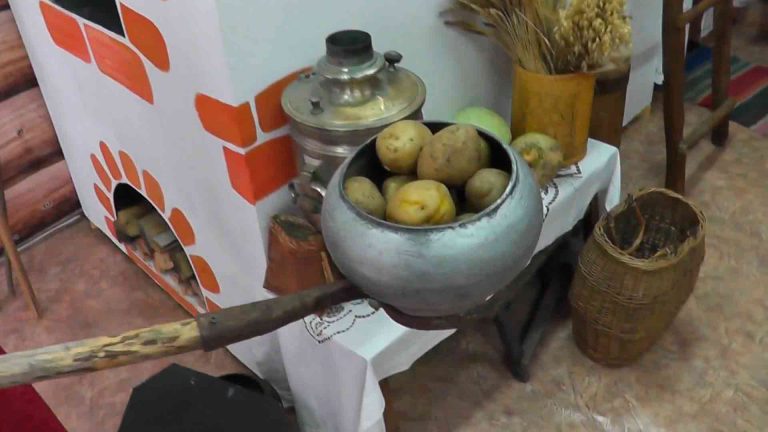 Составила учитель-логопед: Козачкова Анна ЛеонидовнаНародная культура и традицииУважаемые родители! Расскажите своему ребенку о народных традициях и обычаях. Традиция – это передача от предшествующих поколений обычаев и обрядов нынешнему поколению (Например: русское гостеприимство- тоже неотъемлемая часть культурных традиций. Недаром говорили: «Что есть в печи – на стол мечи!» Встречали гостей хлебом, солью. Со словами: «Добро пожаловать!» Гость отламывает маленький кусочек хлеба, макает его в соль и кушает).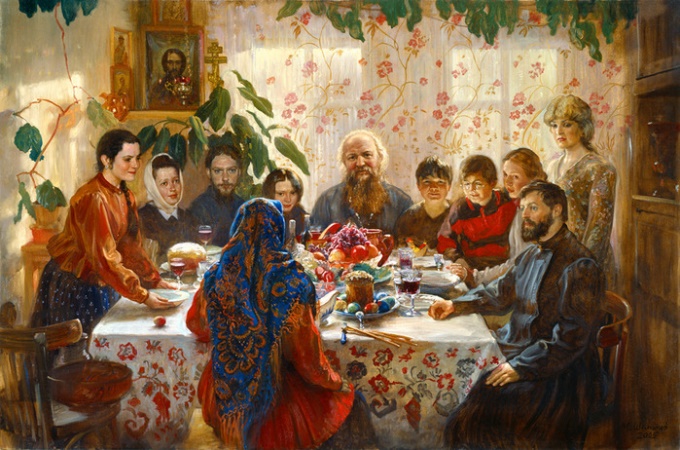 Поиграйте вместеУпражнение «Скажи по-другому» - упражнять в подборе синонимовБросать – кидать- швырять – метать Имя- прозвище- кличка- названиеГлавный- основной- первостепенныйМаленький- малый- крошечный – крохотный- мелкий- небольшойИнтересный- забавный – занятныйБежать- нестись- лететь- мчатьсяИдти- плестись- тащиться- ползти Дом- изба- хата- жилище – теремУпражнение «Образуй новое слово» - упражнять в словообразовании Сделана из белого камня (значит, она какая?) – белокаменнаяНа церквях золотые купола – златоглаваяПриносить победу – победоносныйИгра «Один-много» - упражнять в образовании существительных во множественном числеУхват – ухваты- много ухватовЧугунок – чугунки – много чугунковРушник- рушники- много рушниковСказка- сказки- много сказокКалач- калачи- много калачейИзба- избы- много избУпражнение «Назови ласково» - упражнять в образовании существительных с уменьшительно-ласкательными суффиксамиИзба- избушка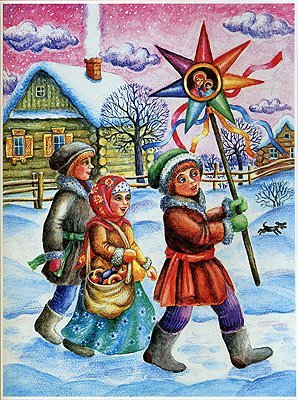 Хлеб- хлебушек Печь- печка, печечкаЛавка- лавочкаСамовар – самоварчикЛента -ленточкаПирог – пирожочекПрялка- прялочкаУпражнение «Какой, какая, какие» - упражнять в образовании относительных прилагательныхИгрушка из глины – глинянаяКрыша из соломы- соломеннаяЛожка из дерева – деревяннаяПосуда из чугуна – чугуннаяУхват из железа – железныйДом из бревен -бревенчатый Пальчиковая игра «Семья»Как у нас семьяБольшая Да веселая (хлопают в ладоши и ударяют кулачок об кулачок попеременно)Два у лавки стоят, (Загибают большие пальцы)Два учиться хотят. (Загибают указательные пальцы)Два Степана сметаны объедаются. (Загибают средние пальцы)Две Дашки кашкой питаются. (Загибают безымянные пальцы)Две Ульки в люльке качаются. (Загибают мизинцы)Почитайте вместе: Сказки: «Снегурочка», «Царевна -лягушка», «По щучьему веленью» и другие. Выучите потешки, пословицы:Водичка, водичка,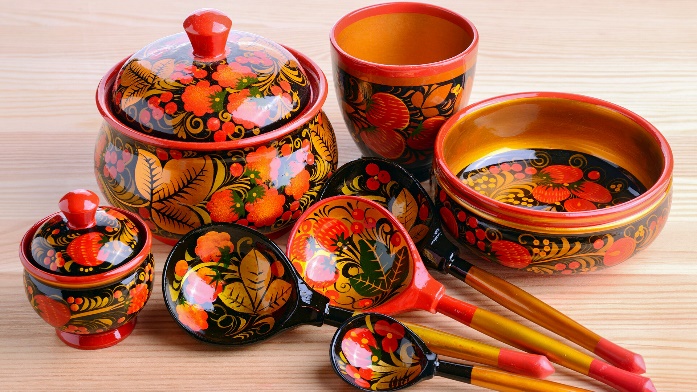 Умой мое личико,Чтобы глазки блестели,Чтобы щечки краснели,Чтоб смеялся роток,Чтоб кусался зубок.Друзья познаются в беде.Не имей сто рублей, а имей сто друзей.Скажи мне кто твой друг, и я скажу, кто ты.С кем поведешься, от того и наберешься.Одинокое дерево ветер легче валит.Старый друг, лучше новых двух.Дружбу за деньги не купишь.